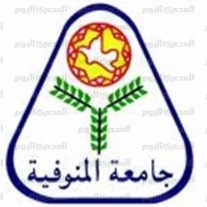 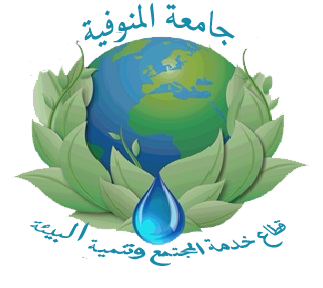 ندوة   " التدوير الآمن للمخلفات ومردودها الاقتصادي والبيئي " تم انعقادها يوم الاربعاء الموافق 14/11 /2018 م  الساعة العاشرة صباحاً بقاعة المؤتمرات بالادارة العامة لجامعة المنوفية بشبين الكوم  وكان عدد الحاضرين  فيها ( 200 )  فرد  .المتحدثون في الندوة  :ـ 1 ـ السيد الاستاذ الدكتور / صبحي رمضان فرج سعد                                                                          مدرس جغرافيا البيئة بكلية الآداب  ــ  جامعة المنوفية2ـ  السيد الاستاذ الدكتور / اسامة عبدالرؤوف عبدالرحمن    وكيل كلية الحاسبات والمعلومات لشئون خدمة المجتمع وتنمية البيئة ـ جامعة المنوفية3ـ السيد الدكتور / ياسر عطا     استاذ مساعد بقسم الصحة العامة وطب المجتمع بكلية الطب – جامعة المنوفية          4ـ  السيد المهندس / ايمن محمد شتا        رئيس قطاع الفروع بوزارة شئون البيئةأهـــداف الندوة :- 1-التوعية بمفهوم وأهمية تدوير المخلفات.  2- التعرف على العوائد البيئية والاقتصادية لتدوير مخلفات القمامة 3- التعريف بممارسات إدارة المخلفات الالكترونية في مصر وأثرها علي الصحة والبيئة   04- أبرز المخاطر والأضرار التي تشكلها التفايات الالكترونية .5ـ النفايات الطبية والقوانين واللوائح الحاصة بالمخلفات والانجازات التي حدثت في المخلفات بمحافظة المنوفية العام الماضي والحالي .